Судиславские ВЕДОМОСТИ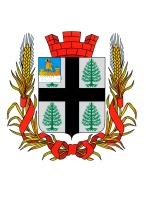 ИНФОРМАЦИОННЫЙ БЮЛЛЕТЕНЬУчредитель: Совет депутатов и администрация городского поселения посёлок Судиславль Судиславского муниципального района Костромской областиРоссийская ФедерацияКостромская областьСудиславский муниципальный районАдминистрация городского поселения поселок СудиславльПОСТАНОВЛЕНИЕ30.08.2019 г. № 93Об утверждении Порядка создания координационных или совещательных органов в области развития малого и среднегопредпринимательства на территории городского поселения поселок Судиславль Судиславского муниципального района Костромской области.В соответствии с Федеральным законом от 24 июля 2007 года N 209-ФЗ "О развитии малого и среднего предпринимательства в Российской Федерации", в целях обеспечения согласованных действий по созданию условий для развития малого и среднего предпринимательства на территории Судиславского района, Администрация городского поселения п. Судиславль постановляет: 1. Утвердить Порядок создания координационных или совещательных органов в области развития малого и среднего предпринимательства на территории Судиславского района.2. Настоящее постановление вступает в силу со дня его официального опубликования.3. Контроль за исполнением настоящего постановления возложить на заместителя главы администрации городского поселения поселок Судиславль Судиславского муниципального района Костромской области.Глава городского поселения поселок Судиславль                                                                					                 М.А. БеляеваПриложение №1 к постановлению администрации городского поселения поселок Судиславль от 30.08.2019г. №93Порядок создания координационных или совещательных органов в области развития малого и среднего предпринимательства на территории городского поселения поселок Судиславль Судиславского муниципального района1). Общие положенияНастоящий нормативный акт определяет порядок создания и деятельности координационных или совещательных органов в области развития малого и среднего предпринимательства на территории городского поселения поселок Судиславль Судиславского муниципального района Костромской области. Координационные или совещательные органы в области развития малого и среднего предпринимательства создаются в целях обеспечения согласованных действий по созданию условий для развития малого и среднего предпринимательства на территории Судиславского района. Координационные или совещательные органы могут быть созданы по инициативе органов местного самоуправления городского поселения поселок Судиславль Судиславского муниципального района Костромской области или некоммерческих организаций, выражающих интересы субъектов малого и среднего предпринимательства. Координационные или совещательные органы именуются советами и образуются для предварительного рассмотрения вопросов и подготовки по ним предложений, носящих рекомендательный характер. Создаваемый совет может одновременно являться и координационным, и совещательным органом. В случае обращения некоммерческих организаций, выражающих интересы субъектов малого и среднего предпринимательства, с предложением о создании координационного или совещательного органа в области развития малого и среднего предпринимательства, Администрация городского поселения поселок Судиславль обязана рассмотреть вопрос о создании таких координационных или совещательных органов. О принятом решении по указанному вопросу Администрация городского поселения поселок Судиславль в течение месяца в письменной форме уведомляет такие некоммерческие организации. Предложение должно содержать обоснование необходимости создания координационного или совещательного органа и список кандидатур, предлагаемых к включению в его состав. Положение о координационном или совещательном органе, состав и организация его деятельности утверждаются постановлением Администрация городского поселения поселок Судиславль.Постановление о создании координационных или совещательных органов подлежит официальному опубликованию в средствах массовой информации, а также размещению на официальном сайте администрации городского поселения поселок Судиславль Судиславского муниципального района Костромской области в сети Интернет. В своей деятельности координационные или совещательные органы руководствуются Конституцией Российской Федерации, федеральными законами, указами и распоряжениями Президента Российской Федерации, постановлениями и распоряжениями Правительства Российской Федерации, законами Костромской области, муниципальными правовыми актами, а также настоящим Порядком.2). Основные цели координационных или совещательных органовКоординационные или совещательные органы создаются в целях: - привлечения субъектов малого и среднего предпринимательства к выработке и реализации муниципальной политики в области развития малого и среднего предпринимательства; - выдвижения и поддержки инициатив, направленных на реализацию муниципальной политики в области развития малого и среднего предпринимательства; - проведения общественной экспертизы проектов нормативных правовых актов органов местного самоуправления Судиславского муниципального района, регулирующих развитие малого и среднего предпринимательства; - выработки рекомендаций органам местного самоуправления городского поселения поселок Судиславль Судиславского муниципального района Костромской области при определении приоритетов в области развития малого и среднего предпринимательства; - привлечения граждан, общественных объединений и представителей средств массовой информации к обсуждению вопросов, касающихся реализации права граждан на предпринимательскую деятельность, и выработки по данным вопросам рекомендаций.3). Состав координационных или совещательных органовВ состав координационных или совещательных органов могут входить представители различных общественных объединений, союзов и ассоциаций малого и среднего бизнеса, структур поддержки предпринимательства, представители малого и среднего бизнеса, представители некоммерческих организаций, выражающих интересы субъектов малого и среднего предпринимательства, представители законодательной (представительной) и исполнительной власти, органов местного самоуправления.Число представителей некоммерческих организаций, выражающих интересы субъектов малого и среднего предпринимательства, субъектов малого и среднего предпринимательства в составе координационного или совещательного органа должно составлять не менее двух третей от общего числа его членов.4). Обеспечение деятельности координационных и совещательных органовРаботой координационного или совещательного органа руководит председатель, в случае отсутствия председателя, его обязанности исполняет заместитель председателя. Председатель координационного или совещательного органа: - осуществляет руководство работой координационного или совещательного органа; - ведет заседания координационного или совещательного органа; - вносит предложения по формированию повестки заседания координационного или совещательного органа; - участвует в мероприятиях, проводимых координационным или совещательным органом; - обеспечивает и контролирует выполнение решений координационного или совещательного органа. Заместитель председателя координационного или совещательного органа: - осуществляет руководство работой координационного или совещательного органа на период отсутствия председателя; - готовит повестку заседания координационного или совещательногооргана;- ведет заседания координационного или совещательного органа в период отсутствия председателя; - вносит предложения по формированию повестки заседания координационного или совещательного органа; - участвует в мероприятиях, проводимых координационным или совещательным органом; - оказывает содействие председателю и ответственному секретарю в обеспечении деятельности координационного или совещательного органа. Ответственный секретарь координационного или совещательного органа:- осуществляет организационное обеспечение деятельности координационного или совещательного органа; - контролирует документооборот; - вносит предложения по формированию повестки заседания координационного или совещательного органа; - принимает участие в заседаниях координационного или совещательного органа; - участвует в мероприятиях, проводимых координационным или совещательным органом; - осуществляет иные действия, необходимые для обеспечения деятельности координационного или совещательного органа. Члены координационного или совещательного органа: - вносят предложения по формированию повестки заседания координационного или совещательного органа; - принимают участие в заседаниях координационного или совещательного органа; - участвуют в мероприятиях, проводимых координационным или совещательным органом; - оказывают содействие председателю и ответственному секретарю в обеспечении деятельности координационного или совещательного органа. На заседание координационного или совещательного органа могут приглашаться представители органов государственной власти, органов местного самоуправления, общественных объединений, средств массовой информации, не входящие в состав координационного или совещательного органа. Заседание координационного или совещательного органа считается правомочным, если на его заседании присутствует более 50% его членов. Решение по рассматриваемому вопросу принимается простым большинством голосов присутствующих на заседании членов координационного или совещательного органа. При равенстве голосов решающим является голос председательствующего на Заседании. Заседания координационного или совещательного органа и принятые на них решения оформляются протоколом, который подписывается председателем и ответственным секретарем координационного или совещательного органа. Рекомендации координационного или совещательного органа направляются всоответствующие исполнительные органы государственной власти, органы местного самоуправления, осуществляющие полномочия в области развития малого и среднего предпринимательства. Координационный или совещательный орган имеет право запрашивать в установленном порядке материалы по вопросам, относящимся к сфере его деятельности. Организационно-техническое обеспечение деятельности координационного или совещательного органа осуществляется администрацией городского поселения поселок Судиславль.Российская ФедерацияКостромская областьСудиславский муниципальный районАдминистрация городского поселения поселок СудиславльПОСТАНОВЛЕНИЕ01.10.2019г.  № 99Об утверждении Положения о порядке формирования и использования резерва материально-технических ресурсов в связи с выводом из эксплуатации газовой блочно-модульной котельной по адресу п. Судиславль ул. МичуринаВ соответствии с Федеральным законом от 06.10.2003 № 131-ФЗ «Об общих принципах организации местного самоуправления в Российской Федерации», Бюджетным кодексом Российской Федерации, Постановлением администрации городского поселения поселок Судиславль от 06.10.2017г. № 78 "Об утверждении Положения о порядке использования бюджетных ассигнований резервного фонда администрации городского поселения поселок Судиславль Судиславского муниципального района Костромской области,Администрация городского поселения поселок Судиславль постановляет:1. Утвердить Положение о порядке формирования и  использования резерва материально-технических ресурсов в связи с выводом из эксплуатации газовой блочно-модульной котельной по адресу п. Судиславль ул. Мичурина (Приложение).2. Контроль по выполнению данного постановления возложить на заместителя главы городского поселения поселок Судиславль.3. Настоящее постановление вступает в силу со дня его опубликования.Главагородского поселения поселок Судиславль					М.А. БеляеваПриложение к постановлению администрации городского поселения поселок Судиславльот «01» 10 2019 года № 99 ПОЛОЖЕНИЕо порядке формирования и использования резерва материально-технических ресурсов в связи с выводом из эксплуатации газовой блочно-модульной котельной по адресу п. Судиславль ул. Мичурина1. Настоящее Положение регулирует порядок формирования и использования резерва материально-технических ресурсов в связи с выводом из эксплуатации газовой блочно-модульной котельной по адресу п. Судиславль ул. Мичурина.2. Резерв материально-технических ресурсов (аварийный запас) формируется в целях бесперебойного теплоснабжения в течение отопительного периода.Формирование резерва материально-технических ресурсов производится за счет средств бюджета городского поселения поселок Судиславль на очередной финансовый год, предусмотренных на эти цели, бюджетов других уровней и внебюджетных источников в соответствии с номенклатурой материалов и оборудования.Оборудование выдается во временное распоряжение на период отопительного сезона.3. Право на получение материально-технических ресурсов относятся следующие категории граждан:- лица, имеющие доход ниже установленного прожиточного минимума на каждого члена семьи;- многодетные семьи, в которых родители воспитывают трёх и более детей.4. Перечень документов необходимых для выделения резерва материально-технических ресурсов, для категории граждан, указанных в пункте 3 настоящего Положения:а) заявление на предоставление резерва материально-технических ресурсов по форме, согласно приложения 1 к настоящему Положению;б) копия паспорта или иного документа, удостоверяющего личность заявителя, либо его представителя;в) документа, подтверждающего полномочия представителя заявителя;г) документы, подтверждающие право собственника на имущество; д) документы, подтверждающие принадлежность заявителя к одной из категорий граждан, имеющих право на получение резерва материально-технических ресурсов.5. На основании принятых пакетов документов комиссия в течении трех рабочих дней со дня получения принимает решение о предоставлении или отказе материально-технических ресурсов из аварийного запаса.6. Основанием для выдачи материально-технических ресурсов из аварийного запаса является распоряжением главы городского поселения поселок Судиславль, акта приема - передачи оборудования, подписанный главой городского поселения поселок Судиславль, договора о передаче оборудования во временное распоряжение.7. Лица, указанные в пункте 3 настоящего Положения вправе выкупить материально технические ресурсы, выданные по акту приема - передачи оборудования, согласно договора о передаче оборудования во временное распоряжение.Приложение № 1 к Положениюо порядке формирования и использования резерва материально-технических ресурсов в связи с выводом из эксплуатации газовой блочно-модульной котельной по адресу п. Судиславль ул. МичуринаВ Администрацию городского поселения поселок Судиславль от______________________________________проживающего по адресу: тел. ____________________________________ЗАЯВЛЕНИЕПрошу предоставить оборудование для отопления моей квартиры, в связи с выводом из эксплуатации газовой блочно-модульной котельной по адресу п. Судиславль ул. Мичурина на период отопительного сезона с последующим возвратом,  расположенной по адресу __________________________________________, принадлежащей мне на праве собственности на основании ____________________________________________________.Обязуюсь обеспечить доступ специалистов администрации городского поселения поселок Судиславль в занимаемое мною жилое помещение для проверки факта установки оборудования. К заявлению прилагаю:1. ______________________________________________________________2._______________________________________________________________3._______________________________________________________________4._______________________________________________________________"__" ________________ 201__ год __________________ подпись заявителяПриложение № 2 к Положениюо порядке формирования и использования резерва материально-технических ресурсов в связи с выводом из эксплуатации газовой блочно-модульной котельной по адресу п. Судиславль ул. МичуринаСОСТАВкомиссии по формированию и использованию резерва материально-технических ресурсов в связи с выводом из эксплуатации газовой блочно-модульной котельной по адресу п. Судиславль ул. МичуринаПредседатель комиссии:- Заместитель главы администрации городского поселения поселок СудиславльЧлены комиссии:- Советник главы городского поселения поселок Судиславль по вопросам управления муниципальным имуществом;- Специалист в сфере закупок администрации городского поселения поселок Судиславль;- Главный бухгалтер администрации городского поселения поселок Судиславль.Приложение № 3 к Положениюо порядке формирования и использования резерва материально-технических ресурсов в связи с выводом из эксплуатации газовой блочно-модульной котельной по адресу п. Судиславль ул. МичуринаАКТПриёма - передачи _______________________                                                              « ____ » _______ 201_ г.Мы нижеподписавшиеся "Собственник" Администрация городского поселения поселок Судиславль Судиславского муницпального района Костромской области в лице главы городского поселения поселок Судиславль Беляевой Марины Алексеевны и "Пользователь" ________________________________________________________________(фамилия, и.о.)подтверждаем, что было передано следующее оборудование:Стороны совместно при приеме-передачи оборудования осмотрели их и пришли к соглашению, что передаваемые во временное пользование оборудование находится в состоянии, отвечающее требованиям и соответствуют спецификации.Сдал _______________________________________________Принял ____________________________________________Приложение № 4 к Положениюо порядке формирования и использования резерва материально-технических ресурсов в связи с выводом из эксплуатации газовой блочно-модульной котельной по адресу п. Судиславль ул. МичуринаДОГОВОР №   о передаче оборудования во временное пользование
п. Судиславль 								 "_____"  ___________________ 20___г.Администрация городского поселения поселок Судиславль, в лице главы городского поселения поселок Судиславль Беляевой М.А., действующего на основании Устава, именуемое в дальнейшем «Собственник», с одной стороны, и _______________________________________________________________, именуемое в дальнейшем «Пользователь», с другой стороны, заключили настоящий Договор о нижеследующем:   1.Предмет договора.
    1.1. Собственник обязуется предоставить во временное безвозмездное пользование, а Пользователь принять и своевременно возвратить оборудование, именуемое далее «Передаваемое имущество», сопровождаемое технической документацией, в исправном состоянии с учётом нормального износа в соответствии с номенклатурой, прилагаемой к настоящему договору и являющейся его неотъемлемой частью.    1.2. Общая стоимость оборудования составляет _______________________________________________________________________ рублей    1.3. Имущество передаётся во владение Пользователя, но остаётся собственностью Собственника.   2. Права и обязанности сторон.    2.1. Собственник обязан в течение десяти дней после подписания настоящего договора передать имущество Пользователю по акту передачи оборудования, комплектующих и технической	документации.
   2.2. Имущество предоставляется на срок 7 (семь) месяцев (период отопительного сезона с октября по апрель) со дня получения передаваемого имущества Пользователем.   2.3. Собственник обязан предоставить имущество в исправном состоянии, комплектно, с проверкой и отметкой об их соответствии техническим параметрам. Собственник обязан оговорить при заключении договора и указать в номенклатуре имеющиеся недостатки передаваемого имущества.  2.4. Собственник обязан обеспечить Пользователя необходимой информацией, технической документацией, а при необходимости направить своего специалиста для обучения и ознакомления с правилами технической эксплуатации передаваемого имущества.   2.5. Пользователь обязан пользоваться передаваемым имуществом по его назначению.  2.6. Пользователь обязан поддерживать передаваемое имущество в исправном состоянии, включая осуществление текущего и капитального ремонта, и нести все расходы на его содержание.
  2.7. Пользователь обязан немедленно предупредить Собственника при обнаружении непригодности или недоброкачественности имущества и прекратить его использование. Пользователь, не предупредивший Собственника об указанных обстоятельствах либо продолживший пользоваться переданным имуществом, не дожидаясь ответа Собственника, не вправе при возникновении спора ссылаться на указанные обстоятельства.
  2.8. Если передаваемое имущество вышло из строя вследствие неправильной эксплуатации его Пользователем, Собственник осуществляет его починку за счёт Пользователя.
  2.9. Пользователь не вправе предоставлять передаваемое имущество в аренду, в безвозмездное пользование, передавать свои права и обязанности по настоящему договору третьим лицам, отдавать их в залог.  2.10. Пользователь вправе вернуть передаваемое имущество досрочно. Собственник обязан принять возращённое имущество.  2.11. При возврате передаваемого имущества производится проверка его комплектности и технический осмотр, в присутствии представителей Пользователя и Собственника и составляется двухсторонний акт сдачи-приёмки. В случае некомплектности или неисправности передаваемого имущества недостатки фиксируются в акте сдачи-приёмки.   3. Улучшения передаваемого имущества   3.1. Произведённые отделимые улучшения передаваемого имущества являются собственностью Пользователя.     3.2.  Произведённые Пользователем улучшения передаваемого имущества, неотделимы без вреда для имущества, является собственностью Собственника. Пользователю, возмещается стоимость неотделимых улучшений передаваемого имущества, если они произведены Пользователем из своих средств и с согласия Собственника.   4. Ответственность сторон    4.1. Сторона, не исполнившая или ненадлежащим образом исполнившая обязательства по настоящему договору, обязана возместить другой стороне причинённые таким неисполнением убытки, если иное не установлено действующим договором. Пользователь отвечает перед Собственником за действия работников Пользователя.
   4.2.Пользователь возмещает Собственнику убытки, если они возникли вследствие виновных действий или бездействия Пользователя. 4.3. Если Собственник не выполняет свои обязанности по передаче имущества, комплектующих и технической документации, Пользователь вправе потребовать выполнения этой обязанности либо расторжения договора и возмещения, понесённого Пользователем реального ущерба.	                                                                                                  4.4. Взыскание убытков не освобождает сторону, нарушившую договор, от исполнения обязательств в натуре.
4.5. В случаях, не предусмотренных настоящим договором, имущественная ответственность определяется в соответствии с действующим законодательством.   5.Форс-мажор    5.1. Стороны освобождаются от ответственности за частичное или полное неисполнение обязательств по настоящему договору, если это неисполнение явилось следствием обстоятельств непреодолимой силы, возникших после заключения настоящего договора в результате обстоятельств чрезвычайного характера, которые стороны не могли предвидеть или предотвратить
   5.2. Отнесение тех или иных обстоятельств к непреодолимой силе осуществляется на основании обычаев делового оборота.   6. Срок действия договора    6.1. Настоящий договор вступает в силу с момента подписания и действует в течение срока, указанного в п.2.2. договора.   7. Изменение и прекращение договора.    7.1. Обязательства по настоящему договору прекращаются по истечении срока действия договора.    7.2. Договор может быть изменён или досрочно расторгнут по письменному соглашению сторон.   7.3. Договор может быть изменён или действие прекращено в иных случаях, предусмотренных законодательством или настоящим договором.	   7.4. Прекращение действия договора не освобождает стороны от ответственности за его нарушение.	   7.5. Стороны договора согласились, что по истечении срока пользования оборудованием Пользователь имеет право приобрести в собственность оборудование, являющееся объектом данного договора, по цене, указанной в п. 1.2 настоящего Договора.   8. Конфиденциальность.   8.1. Вся информация о деятельности каждой стороны или о деятельности любого иного связанного с ним лица, которая не является общедоступной, является конфиденциальной. Стороны обязуются не раскрывать такую информацию другим лицам и не использовать её для каких-либо целей, кроме целей, связанных с выполнением настоящего договора.9. Разрешение споров.   9.1. Все споры и разногласия, которые могут возникнуть между сторонами по вопросам, не нашедшим своего разрешения в тексте данного договора, будут разрешаться путём переговоров на основе действующего законодательства.
   9.2. При не урегулировании в процессе переговоров спорных вопросов, споры разрешаются в суде в порядке, установленном действующим законодательством.   10. Дополнительные условия и заключительные положения.   10.1. Любые изменения и дополнения к настоящему договору действительны, при условии, если они совершены в письменной форме и подписаны сторонами или надлежаще уполномоченными на то представителями сторон.   10.2. Все уведомления и сообщения должны направляться в письменной форме.   10.3. Адреса и платёжные реквизиты сторон:Приложение к договору №   от  "    "               20  г.НОМЕНКЛАТУРА ПЕРЕДАВАЕМОГО ОБОРУДОВАНИЯ
Подписи:Собственник ______________________________Получатель _______________________________
Российская ФедерацияКостромская областьСудиславский муниципальный районГородское поселение поселок СудиславльСовет депутатовРЕШЕНИЕ04.10.2019 г. № 34О внесении изменений и дополнений в решениеСовета депутатов городского поселения поселок Судиславль от 13.12.2018 г. № 66" О бюджете городского поселения поселок Судиславль на 2019 год»Рассмотрев проект решения Совета депутатов городского поселения поселок Судиславль «О внесении изменений и дополнений в решение Совета депутатов городского поселения поселок Судиславль от 13.12.2018 г. № 66 «О бюджете городского поселения поселок Судиславль на 2019 год», внесенный   главой городского поселения поселок Судиславль Беляевой М.А. в порядке правотворческой инициативы, Совет депутатов решил:	1. Внести в решение Совета депутатов городского поселения поселок Судиславль от 13.12.2018 г. № 66 «О бюджете городского поселения поселок Судиславль на 2019 год» следующие изменения:	1.1 Статью 1 изложить в новой редакции	Статья 1. Основные характеристики бюджета городского поселения поселок Судиславль на 2019 год. Утвердить основные характеристики бюджета городского поселения поселок Судиславль на 2019 год:	1) общий объем доходов бюджета поселения в сумме 41 852,769 тыс. руб., в том числе объем безвозмездных поступлений в сумме 25 661,869 тыс. руб.;	2) общий объем расходов бюджета поселения в сумме 46 669,069 тыс. руб.	3) дефицит бюджета муниципального района в сумме 4 816,32 тыс. руб.»	1.2 Приложения 3; 4; 5; 7 изложить в новой редакции, согласно приложениям 1; 2; 3; 4 к настоящему решению. 	1.3. Статью 5 изложить в новой редакцииСтатья 5. Резервный фонд администрации городского поселения поселок СудиславльУстановить размер резервного фонда администрации городского поселения поселок Судиславль на 2019 год в сумме 340,0 тыс. руб.	2. Настоящее решение направить главе городского поселения Беляевой М.А. для подписания и опубликования.	3. Контроль за исполнением настоящего решения возложить на постоянную депутатскую комиссию по экономике, бюджету и налогам.	4. Настоящее решение вступает в силу со дня его официального опубликования.Приложение 1к решению Совета депутатов городского поселения поселок Судиславль от 04.10.2019 г. № 34Приложение 3Поступление доходов на 2019 год в городское поселение поселок СудиславльПриложение 2к решению Совета депутатов городского поселения поселок Судиславль от 04.10.2019 г. №  34Приложение 4Расходы бюджета городского поселения поселок Судиславль на 2019 год. Распределение расходов бюджета городского поселения поселок Судиславль на 2019 год по разделам, подразделам, целевым статьям, группам(группам и подгруппам), видом расходовПриложение 3к решению Совета депутатов городского поселения поселок Судиславль от 04.10.2019 г. №  34Приложение 5Ведомственная структура расходов бюджета городского поселения поселок Судиславль на 2019 год.                                                                                                               Приложение 4к решению Совета депутатов городского поселения поселок Судиславль от 04.10.2019 г. №  34Приложение 7Источники финансирования дефицита бюджета городского поселенияпоселок Судиславль на .(тыс.рублей)Российская ФедерацияКостромская областьСудиславский муниципальный районГородское поселение поселок СудиславльСовет депутатовРЕШЕНИЕ04.10.2019 г. № 35О внесении изменений и дополнений в решение Совета депутатов городского поселения поселок Судиславль от 24.04.2019г. №16 " Об оплате труда лиц, замещающих муниципальные должности и должности муниципальной службы администрации городского поселения поселок Судиславль Судиславского муниципального района Костромской области"	В соответствии с Трудовым кодексом Российской Федерации, Решением Совета депутатов городского поселения поселок Судиславль от 13.12.2018 г. № 66 "О бюджете городского поселения поселок Судиславль на 2019 год», Совет депутатов городского поселения поселок Судиславль решил:1. Внести в Положение об оплате труда лиц, замещающих муниципальные должности и должности муниципальной службы администрации городского поселения поселок Судиславль Судиславского муниципального района Костромской области, утвержденное решением Совета депутатов городского поселения поселок Судиславль от 24.04.2019г. № 16, следующие изменения:1.1. Приложение N 1 к Положению об оплате труда лиц, замещающих муниципальные должности и должности муниципальной службы городского поселения поселок Судиславль Судиславского муниципального района Костромской области "Размеры денежного вознаграждения и ежемесячного и ежеквартального денежных поощрений лиц, замещающих муниципальные должности городского поселения поселок Судиславль Судиславского муниципального района Костромской области" изложить в следующей редакции: 1.2. Приложение N 2 к Положению об оплате труда лиц, замещающих муниципальные должности и должности муниципальной службы городского поселения поселок Судиславль Судиславского муниципального района Костромской области " Размеры должностного оклада главы городского поселения поселок Судиславль Судиславского муниципального района Костромской области" изложить в следующей редакции:1.3. Приложение N 3 к Положению об оплате труда лиц, замещающих муниципальные должности и должности муниципальной службы городского поселения поселок Судиславль Судиславского муниципального района Костромской области " Размеры предельных нормативов должностных окладов муниципальных служащих городского поселения поселок Судиславль Судиславского муниципального района Костромской области" изложить в следующей редакции:2. Администрации городского поселения поселок Судиславль Судиславского муниципального района Костромской области привести свои нормативные правовые акты в соответствие с настоящим решением.3. Направить настоящее решение главе городского поселения поселок Судиславль Судиславского муниципального района для подписания и опубликования.4. Контроль за исполнением настоящего решения возложить на постоянную депутатскую комиссию по экономике, бюджету и налогам.5. Настоящее решение вступает в законную силу с момента подписания и распространяется на правоотношения, возникшие с 01 октября 2019 г. Председатель Совета депутатов городского поселения поселок Судиславль                                 С.В.МамонтовГлава городского поселения поселок Судиславль                                        М.А.БеляеваРоссийская ФедерацияКостромская областьСудиславский муниципальный районГородское поселение поселок СудиславльСовет депутатовРЕШЕНИЕ 04 октября 2019 года № 38 О внесении изменений в решение Совета депутатов городского поселения поселок Судиславль от 31.03.2016г. № 17 «Об утверждении Местных нормативов градостроительного проектирования Городского поселения поселок Судиславль Судиславского муниципального района Костромской области»В соответствии с постановлением Администрации Костромской области от 24.06.2019г.  №237-а, в целях расширения применения газомоторного топлива и развития сервисной инфраструктуры при строительстве новых многотопливных и реконструкции существующих автомобильных заправочных станций на территории Костромской области, а также для увеличения процента общего объема реализации компримированного природного газа (метана) в Российской Федерации: Совет депутатов решил:1.Внести в решение Совета депутатов городского поселения поселок Судиславль от 31.03.2016г. № 17 «Об утверждении Местных нормативов градостроительного проектирования Городского поселения поселок Судиславль Судиславского муниципального района Костромской области» следующие дополнения:1.1. Дополнить Местные нормативы градостроительного проектирования Городского поселения поселок Судиславль Судиславского муниципального района Костромской области пунктами 10,11,12: следующего содержания:«10. Автозаправочные станции (далее – АЗС) следует проектировать из расчета одна топливораздаточная колонка на 1200 легковых автомобилей. Доля автомобильных газозаправочных станций (далее – АГЗС) от общего количества АЗС – не менее 15%Размеры земельных участков следует принимать в соответствии с требованиями СП 42.13330.2016 по таблице 1Таблица 111. При проектировании АЗС следует предусматривать применение серийно выпускаемых технологических систем АЗС, имеющих техническую документацию.11.1. На многотопливных АЗС с наличием газового моторного топлива не допускается размещение:оборудования для сливоналивных (наполнения и опорожнения) операций, не относящихся к заправке баков (сосудов) топливных систем транспортных средств (за исключением заправки сосудов аккумулятора газа передвижной автозаправочной станции жидкого моторного топлива (далее – ПАГЗ) (многоэлементный газовый контейнер (далее - МЭГК) на автомобильной газонаполнительной компрессорной станции                          (далее - АГНКС)) или к технологическим процессам (включая обслуживание), предусмотренным для технологической системы АЗС; газорегуляторного пункта системы газораспределения, от которого осуществляется подача газа на другие объекты.11.2. Территория площадки (площадок) зданий, сооружений и оборудования для приема, подготовки и хранения компримированного природного газа (далее – КПГ) и/или сжиженного природного газа                  (далее – СПГ), а также территория с резервуарами сжиженного углеводородного газа (далее – СУГ) должны иметь ограждения, которые обозначают территорию, закрытую для посторонних лиц, и выполнены из негорючих материалов, не препятствующих свободному проветриванию.11.3. Планировка территории АЗС с учетом размещения на ее территории зданий, сооружений и технологического оборудования должна исключать возможность растекания аварийного пролива топлива как по территории АЗС, так и за ее пределы.На въезде и выезде с территории АЗС, осуществляющей заправку жидким моторным топливом, необходимо выполнять пологие повышенные участки высотой не менее 0,2 м или дренажные лотки, предотвращающие растекание аварийного пролива топлива за территорию АЗС и отводящие загрязненные нефтепродуктами атмосферные осадки в очистные сооружения.11.4. При размещении автозаправочных станций на территориях населенных пунктов противопожарные расстояния следует определять от стенок резервуаров (сосудов) для хранения топлива и аварийных резервуаров, наземного оборудования, в котором обращаются топливо и (или) его пары, от дыхательной арматуры подземных резервуаров для хранения топлива и аварийных резервуаров, корпуса топливно-раздаточной колонки и раздаточных колонок сжиженных углеводородных газов или сжатого природного газа, от границ площадок для автоцистерн и технологических колодцев, от стенок технологического оборудования очистных сооружений, от границ площадок для стоянки транспортных средств и от наружных стен и конструкций зданий и сооружений автозаправочных станций с оборудованием, в котором присутствуют топливо или его пары:до границ земельных участков дошкольных образовательных организаций, общеобразовательных организаций, общеобразовательных организаций с наличием интерната, лечебных учреждений стационарного типа, одноквартирных жилых зданий;до окон или дверей (для жилых и общественных зданий).11.5. Минимальные расстояния от многотопливной АЗС, в состав которой входят комплексы автозаправок с жидким моторным топливом (бензин и дизельное топливо), сжиженный пропан-бутан (далее – СУГ) и КПГ (в том числе регазифицированный) принимаются в соответствии с таблицей 2.Таблица 2.11.6. Размещение многотопливных АЗС на территории предприятий не допускается, за исключением автотранспортных предприятий (автотранспортных участков производственных предприятий), где такие АЗС используются в качестве топливозаправочных пунктов.Минимальные расстояния от сооружений многотопливной АЗС, АГНКС, КриоАЗС или АГЗС с двустенными резервуарами до зданий, сооружений и наружных установок автотранспортного предприятия (автотранспортного участка производственного предприятия), на котором она размещается, следует принимать в соответствии с СП 156.13130.2014.11.7. Устройство навесов с непроветриваемыми объемами (пазухами, карманами) над оборудованием с КПГ и/или СПГ, включая общий навес над площадками заправочных островков, на которых, помимо заправки автомобилей бензином, дизельным топливом, или СУГ, осуществляется заправка КПГ, не допускается.11.8. На одном заправочном островке СУГ или КПГ должна предусматриваться единовременная заправка только одного автомобиля.Устройство и оснащение заправочных островков для СУГ, бензина и дизельного топлива должны исключать возможность перетекания аварийных проливов топлива от островка к островку.11.9. Между заправочными островками с СУГ, а также между ними и заправочными островками с другими видами топлива следует устраивать экраны из негорючего материала высотой не менее 2 м. Ширина экранов должна превышать не менее чем на 0,5 м в обе стороны длину заправочного островка.Допускается не устанавливать экраны между заправочным островком с СУГ и заправочными островками с другими видами топлива при расстоянии между ними более 10 м.11.10. При проектировании многотопливных АЗС не допускается предусматривать:одновременное нахождение на АЗС двух автомобильных транспортных средств для транспортирования топлива (автоцистерна) (далее – АЦ) и более;доставку СПГ АЦ, транспортные емкости (сосуды) которых не имеют вакуумной изоляции;наполнение резервуаров жидким моторным топливом, СПГ или СУГ без приостановки работы АЗС (нахождение лиц не из числа персонала АЗС и экипажа АЦ на территории АЗС не допускается).11.11. Резервуары для хранения СУГ должны быть расположены подземно с обеспечением толщины засыпки грунтом не менее 0,5 м.На АЗС, размещаемых в черте населенных пунктов, общая вместимость резервуаров для СУГ не должна превышать 20 м3, а единичная - 10 м3.Общую и единичную вместимость резервуаров для СУГ на АЗС, размещаемых вне территории населенных пунктов, допускается увеличивать не более чем в 2 раза.11.12. На АГНКС допускается предусматривать площадку заправки ПАГЗ (МЭГК) КПГ при выполнении следующих условий:отсутствие на АГНКС зданий и сооружений сервисного обслуживания водителей, пассажиров и их транспортных средств;размещение площадки заправки ПАГЗ (МЭГК) по отношению к зданиям, сооружениям и оборудованию АГНКС на расстояниях, регламентированных СП 156.13130.2014 для наземных и надземных наружных установок с КПГ;устройство защитных экранов по границе площадки со стороны заправочных островков;установка сигнализаторов довзрывоопасных концентраций под перекрытием навеса (при наличии навеса над площадкой ПАГЗ (МЭГК));обеспечение выполнения требований СП 156.13130.2014 при заправке аккумуляторов ПАГЗ (МЭГК) природным газом по аналогии с наполнением аккумуляторов газа технологической системы АЗС;обеспечение визуального контроля за процессом заправки аккумуляторов ПАГЗ (МЭГК) природным газом из операторной АЗС (допускается посредством видеонаблюдения).11.13. Помещения, в которых обращается КПГ, СПГ и СУГ, должны оборудоваться автоматической пожарной сигнализацией.11.14. На АГЗС с одностенными резервуарами не допускается размещать здания и сооружения сервисного обслуживания водителей, пассажиров и их транспортных средств, за исключением магазина сопутствующих товаров без торгового зала.Нахождение лиц, не относящихся к персоналу АЗС и водителям транспортных средств, на заправочных островках на территории АЗС не допускается. Площадки высадки и посадки пассажиров, а также площадки подпора следует размещать вне территории АЗС.»;12. Санитарно-защитные зоны для АЗС принимаются в соответствии с требованиями СанПиН 2.2.1/2.1.1.1200-03, в том числе, м:АЗС для заправки транспортных средств жидким и газовым моторным топливом – 100;Крио АЗС, предназначенные только для заправки транспортных средств сжиженным природным газом и/или сжатым природным газом, получаемым путем регазификации на территории станции сжиженного природного газа, с объемом хранения сжиженного природного газа от 50 до 100 м3 – 100;АЗС, предназначенные только для заправки легковых транспортных средств жидким моторным топливом, с наличием не более 3-х топливораздаточных колонок, в том числе с объектами обслуживания водителей и пассажиров (магазин сопутствующих товаров, кафе и санитарные узлы) – 50;АГНКС и с компрессорами внутри помещения или внутри контейнеров с количеством заправок не более 500 автомобилей/сутки, в том числе с объектами обслуживания водителей и пассажиров (магазин сопутствующих товаров, кафе и санитарные узлы) – 50;крио АЗС, предназначенные только для заправки транспортных средств сжиженным природным газом и/или сжатым природным газом, получаемым путем регазификации на территории станции сжиженного природного газа, с объемом хранения сжиженного природного газа не более 50 м3, в том числе с объектами обслуживания водителей и пассажиров (магазин сопутствующих товаров, кафе и санитарные узлы) – 50;АГЗС, предназначенные только для заправки транспортных средств сжиженным углеводородным газом, в том числе с объектами обслуживания водителей и пассажиров (магазин сопутствующих товаров, кафе и санитарные узлы) – 50.».1.2 В основных понятиях (приложение № 1):дополнить пунктами следующего содержания:«многотопливная автозаправочная станция – автозаправочная станция (далее – АЗС) на территории которой предусмотрена заправка транспортных средств двумя и более видами топлива, среди которых допускается жидкое моторное топливо (бензин и дизельное топливо), СУГ (сжиженный пропан-бутан) и КПГ (в том числе регазифицированный).блочная автозаправочная станция - АЗС, технологическая система которой предназначена для заправки транспортных средств только жидким моторным топливом и характеризуется подземным расположением резервуаров и размещением ТРК над блоком хранения топлива, выполненным как единое заводское изделие.островок безопасности - сооружение, предназначенное для защиты, установленной на нем топливораздаточной колонки и/или раздаточной колонки от повреждения транспортным средством.площадка для автоцистерны - технологическая площадка, предназначенная для установки автоцистерны при сливоналивных операциях на АЗС.площадка заправки передвижной автозаправочной станции жидкого моторного топлива (ПАГЗ) с многоэлементным газовым контейнером (МЭГК)- технологическая площадка, предназначенная для установки ПАГЗ (МЭГК) при заправке сосудов аккумулятора ПАГЗ (МЭГК) природным газом. передвижная автозаправочная станция жидкого моторного топлива (ПАЗС) – АЗС, предназначенная, в том числе, для розничной продажи только жидкого моторного топлива, технологическая система которой установлена на автомобильном шасси, прицепе или полуприцепе и выполнена как единое заводское изделие.автомобильная газонаполнительная компрессорная станция (АГНКС) - автозаправочная станция, технологическая система которой предназначена только для заправки баллонов топливной системы транспортных средств, а также сосудов аккумулятора газа ПАГЗ (передвижной автомобильный газозаправщик) (МЭГК (многоэлементный газовый контейнер)) КПГ (компримированный природный газ).передвижная автомобильная газонаполнительная станция - АЗС, технологическая система которой предназначена только для заправки баллонов топливной системы транспортных средств компримированного природного газа (КПГ), и характеризуется наличием совмещенного блока транспортировки и хранения КПГ, выполненного как единое заводское изделие.передвижная автомобильная газозаправочная станция – автомобильная газозаправочная станция, технологическая система которой характеризуется наличием совмещенного блока транспортировки и хранения сжиженного углеводородного газа (СУГ), выполненного как единое заводское изделие.криогенная автозаправочная станция (КриоАЗС) - АЗС, технологическая система которой предназначена только для заправки баллонов топливной системы транспортных средств КПГ, получаемым на территории станции путем регазификации СПГ.передвижная криогенная автозаправочная станция (КриоАЗС) - АЗС, технологическая система которой характеризуется наличием совмещенного блока транспортировки, хранения и регазификации СПГ, выполненного как единое заводское изделие.»;     1.3 в Перечне законодательных и нормативных документов (приложение № 2):в разделе Своды правил по проектированию и строительству (СП):дополнить абзацами следующего содержания:«СП 156.13130.2014 «Станции автомобильные заправочные. Требования пожарной безопасности»; «СП 42.13330 «СНиП 2.07.01-89* Градостроительство. Планировка и застройка городских и сельских поселений».2.Настоящее решение направить главе Городского поселения поселок Судиславль Судиславского муниципального района Костромской области Беляевой М.А. для подписания и официального опубликования.3.Настоящее решение вступает в силу со дня его официального опубликования.Председатель Совета депутатовГородского поселения поселок Судиславль               			      С.В.МамонтовГлава городского поселения поселок Судиславль                        			   		             М.А.БеляеваБюллетень выходит: с 05 июля 2006 г.                                                                № 11 пятница, 08 ноября 2019 года.                                        2 раза в месяц 30.08.2019 г. № 9301.10.2019 г.№9904.10.2019 г.№3404.10.2019 г.№35 04.10.2019 г.№38СОДЕРЖАНИЕ: Постановления Администрации городского поселения поселок СудиславльОб утверждении Порядка создания координационных или совещательных органов в области развития малого и среднего предпринимательства на территории городского поселения поселок Судиславль Судиславского муниципального района Костромской области.Об утверждении Положения о порядке формирования и использования резерва материально-технических ресурсов в связи с выводом из эксплуатации газовой блочно-модульной котельной по адресу п. Судиславль ул. Мичурина.Решения Совета депутатов городского поселения поселок СудиславльО внесении изменений и дополнений в решение Совета депутатов городского поселения поселок Судиславль от 13.12.2018 г. № 66" О бюджете городского поселения поселок Судиславль на 2019 год».О внесении изменений и дополнений в решение Совета депутатов городского поселения поселок Судиславль от 24.04.2019г. №16 " Об оплате труда лиц, замещающих муниципальные должности и должности муниципальной службы администрации городского поселения поселок Судиславль Судиславского муниципального района Костромской области".О внесении изменений в решение Совета депутатов городского поселения поселок Судиславль от 31.03.2016г. № 17 «Об утверждении Местных нормативов градостроительного проектирования Городского поселения поселок Судиславль Судиславского муниципального района Костромской области»1392526№ п/пНаименование оборудования.Тип, марка и заводская документацияЕдиница измеренияКоличество12345   СОБСТВЕННИК:УФК по Костромской области (Администрация городского поселения поселок Судиславль Судиславского муниципального района Костромской области)157860, Костромская обл., п. Судиславль, ул. Советская. д.18б ИНН 4427003730 КПП 442701001 р/с 40204810145250000137ОТДЕЛЕНИЕ КОСТРОМАБИК 043469001КБК 902 0502 9990099990244___________________________ПОЛЬЗОВАТЕЛЬ:________________________________№Наименование и основные характеристикиКоличествоСтепень износаНедостаткиСтоимость имуществаГлава городского поселения поселок СудиславльПредседатель Совета депутатов городского поселения поселок СудиславльМ.А. Беляева« 04 »  октября  2019  г.               С.В. МамонтовКод бюджетной классификацииНаименование кода поступлений в бюджет, группы, подгруппы, статьи, подстатьи, элемента, подвида доходовВсего тыс.руб.100 00000 00 0000 000Налоговые и неналоговые доходы16163,0Налоговые доходы15187,0101 00000 00 0000 000Налоги на прибыль, доходы10247,0101 02000 01 0000 110Налог на доходы физических лиц10247,0101 02010 01 0000 110Налог на доходы физических лиц с доходов, источником которым является налоговый агент, за исключением доходов, в отношении которых исчисление и уплата налога осуществляются в соответствии со статьями 227,227.1 и 228 НК РФ10165,0101 02020 01 0000 110Налог на доходы физических лиц с доходов, полученных от осуществления деятельности  физическими лицами, зарегистрированными в качестве индивидуальных предпринимателей, нотариусов, занимающихся частной практикой, адвокатов, учредивших адвокатские кабинеты и других лиц, занимающихся частной практикой в соответствии со ст. 227 НК РФ40,0101 02030 01 0000 110Налог на доходы физических лиц с доходов, полученных физическими лицами в соответствии со ст.228 НК РФ32,0101 02040 01 0000 110Налог на доходы физических лиц в виде фиксированных авансовых платежей с доходов, полученных физическими лицами, являющимися иностранными гражданами, осуществляющими трудовую деятельность по найму у физических лиц на основании патента в соответствии со ст.227.1 НК РФ10,0103 00000 00 0000 000Налоги на товары (работы, услуги), реализуемые на территории Российской Федерации546,0103 02000 01 0000 110Акцизы по подакцизным товарам (продукции), производимым на территории Российской Федерации546,0103 02230 01 0000 110Доходы от уплаты акцизов на дизельное топливо, подлежащие распределению между бюджетами             субъектов Российской Федерации и местными бюджетами с учетом установленных дифференцированных нормативов отчислений в местные бюджеты220,0103 02231 01 0000 110Доходы от уплаты акцизов на дизельное топливо, подлежащие распределению между бюджетами             субъектов Российской Федерации и местными бюджетами с учетом установленных дифференцированных нормативов отчислений в местные бюджеты (по нормативам, установленным Федеральным законом о федеральном бюджете в целях формирования дорожных фондов субъектов Российской Федерации)220,010302240 01 0000 110Доходы от уплаты акцизов на моторные масла для дизельных и (или) карбюраторных (инжекторных) двигателей, подлежащие распределению между бюджетами             субъектов Российской Федерации и местными бюджетами с учетом установленных дифференцированных нормативов отчислений в местные бюджеты6,010302241 01 0000 110Доходы от уплаты акцизов на моторные масла для дизельных и (или) карбюраторных (инжекторных) двигателей, подлежащие распределению между бюджетами             субъектов Российской Федерации и местными бюджетами с учетом установленных дифференцированных нормативов отчислений в местные бюджеты (по нормативам, установленным Федеральным законом о федеральном бюджете в целях формирования дорожных фондов субъектов Российской Федерации)6,0103 02250 01 0000 110Доходы от уплата акцизов на автомобильный бензин, подлежащие распределению между бюджетами             субъектов Российской Федерации и местными бюджетами с учетом установленных дифференцированных нормативов отчислений в местные бюджеты356,0103 02251 01 0000 110Доходы от уплата акцизов на автомобильный бензин, подлежащие распределению между бюджетами             субъектов Российской Федерации и местными бюджетами с учетом установленных дифференцированных нормативов отчислений в местные бюджеты (по нормативам, установленным Федеральным законом о федеральном бюджете в целях формирования дорожных фондов субъектов Российской Федерации)356,0103 02260 01 0000 110Доходы от уплаты акцизов на прямогонный бензин, подлежащие распределению между бюджетами             субъектов Российской Федерации и местными бюджетами с учетом установленных дифференцированных нормативов отчислений в местные бюджеты-36,0103 02261 01 0000 110Доходы от уплаты акцизов на прямогонный бензин, подлежащие распределению между бюджетами             субъектов Российской Федерации и местными бюджетами с учетом установленных дифференцированных нормативов отчислений в местные бюджеты (по нормативам, установленным Федеральным законом о федеральном бюджете в целях формирования дорожных фондов субъектов Российской Федерации)-36,0105 00000 00 0000 000Налоги на совокупный доход991,0105 01000 00 0000 110Налог, взимаемый в связи с применением упрощенной системы налогообложения991,0105 01010 01 0000 110Налог, взимаемый с налогоплательщиков, выбравших в качестве объекта налогообложения доходы546,0105 01011 01 0000 110Налог, взимаемый с налогоплательщиков, выбравших в качестве объекта налогообложения доходы546,0105 01012 01 0000 110Налог, взимаемый с налогоплательщиков, выбравших в качестве объекта налогообложения доходы (за налоговые периоды, истекшие до 1 января 2011 года)105 01020 01 0000 110 Налог, взимаемый с налогоплательщиков, выбравших в качестве объекта налогообложения доходы, уменьшение на величину расходов445,0105 01021 01 0000 110Налог, взимаемый с налогоплательщиков, выбравших в качестве объекта налогообложения доходы, уменьшение на величину расходов445,0105 01022 01 0000 110Налог, взимаемый с налогоплательщиков, выбравших в качестве объекта налогообложения доходы, уменьшение на величину расходов105 01050 01 0000 110Минимальный налог, зачисляемый в бюджеты субъектов Российской Федерации106 00000 00 0000 000Налоги на имущество3403,0106 01000 00 0000 110Налог на имущество физических лиц1093,0106 01030 13 0000 110Налог на имущество физических лиц, взимаемый по ставкам, применяемым к объектам налогообложения, расположенным в границах городских поселений1093,0106 06000 00 0000 110Земельный налог2310,0106 06030 13 0000 110Земельный налог с организаций, обладающих земельным участком, расположенным в границах городских  поселений1500,0106 06043 13 0000 110Земельный налог с физических лиц, обладающих земельным участком, расположенным в границах городских  поселений810,0109 00000 00 0000 000Задолженность и перерасчеты по отмененным налогам, сборам и иным обязательным платежам109 04053 13 0000 110Земельный налог (по обязательствам, возникшим до 1 января 2006 года), мобилизуемый на территориях городских поселенийНеналоговые доходы976,0111 00000 00 0000 000Доходы от использования имущества находящегося в государственной и муниципальной собственности690,0111 05013 13 0000 120Доходы, получаемые в виде арендной платы за земельные участки, государственная собственность на которые не разграничена и которые расположены в границах городских поселений, а также средства от продажи права на заключение договоров аренды указанных земельных участков340,0111 09045 13 0000 120Прочие поступления от использования имущества, находящегося в собственности городских поселений (за исключением имущества муниципальных автономных учреждений, а так же имущества муниципальных унитарных предприятий, в том числе казенных)350,0114 00000 00 0000 000Доходы от продажи материальных и нематериальных активов186,0114 01050 13 0000 410Доходы от продажи квартир, находящихся в собственности городских поселений61,0114 06013 13 0000 430Доходы от продажи земельных участков, государственная собственность на которые не разграничена и которые расположены в границах городских поселений120,0114 06313 13 0000 430Плата за увеличение площади земельных участков, находящихся в частной собственности, в результате перераспределения таких земельных участков и земель (или) земельных участков, государственная собственность на которые не разграничена и которые расположены в границах городских поселений5,0116 00000 00 0000 000Штрафы, санкции, возмещение ущерба100,0116 90050 13 0000 140Прочие поступления от денежных взысканий (штрафов) и иных сумм в возмещение ущерба, зачисляемые в бюджет городских поселения95,0116 51040 02 0000 140Денежные взыскания (штрафы) установленные законами субъектов Российской Федерации за несоблюдении муниципальных правовых актов, зачисляемых в бюджеты городских поселений5,0202 00000 00 0000 000Безвозмездные поступления25 661,869202 10000 00 0000 150Дотации бюджетам субъектов РФ и муниципальных образований2 521,0202 15001 13 0000 150Дотации бюджетам городских поселений на выравнивание  бюджетной обеспеченности2 521,0202 30000 00 0000 150Субвенции бюджетам субъектов РФ и муниципальных образований11,4 202 30024 13 0000 150Субсидии бюджетам поселений на выполнение передаваемых полномочий субъектов Российской Федерации 11,4202 20000 00 0000 150Субсидии бюджетам субъектов РФ и муниципальных образований4 512,944202 20088 13 0002 150Субсидии бюджетам городских поселений на обеспечение мероприятий по переселению граждан из аварийного жилищного фонда за счет средств, поступивших от государственной корпорации - Фонда содействия реформированию жилищно-коммунального хозяйства0,0202 20089 13 0002 150Субсидии бюджетам городских поселений на обеспечение мероприятий по переселению граждан из аварийного жилищного фонда за счет средств бюджетов0,0202 29999 13 0000 150Прочие субсидии бюджетам городских поселений558,49 202 20216 13 0000 1501594,1202 25555 13 0000 150Субсидии бюджетам городских поселений на реализацию  программ формирования современной городской среды2 360,354202 40000 00 0000 150Иные межбюджетные трансферты18 616,525202 49999 13 0000 150Прочие межбюджетные трансферты, передаваемые бюджетам городских поселений3 616,525202 45393 13 0000 150Межбюджетные трансферты, передаваемые бюджетам городских поселений на финансовое обеспечение дорожной деятельности в рамках реализации национального проекта "Безопасные и качественные автомобильные дороги"15 000,0207 00000 00 0000 000Прочие безвозмездные поступления27,9207 05030 13 0000 150Прочие безвозмездные поступления в бюджеты городских поселений27,9Всего доходов41 852,769РазделСумма2019тыс. руб.0100Общегосударственные вопросы6409,10300Национальная безопасность и правоохранительная деятельность674,00400Национальная экономика24 190,1650500Жилищно-коммунальное хозяйство13 980,7540800Культура, кинематография456,01000Социальная политика450,051100Физическая культура350,01301Обслуживание муниципального долга159,0Всего расходов46 669,069Раздел, под-разделЦелевая статьяГруппа, подгруппа, виды расходовСумма тыс.руб.0100Общегосударственные вопросы6 409,10103Функционирование законодательных, (представительных) органов государственной власти и представительных органов муниципальных образований481,56000000000Законодательный (представительный) орган государственной власти субъекта РФ и муниципальных образований481,56600000110Расходы на выплаты по оплате труда работников государственных и муниципальных  органов480,0100Расходы на выплату персоналу в целях обеспечения выполнения функций государственными (муниципальными) органами, казенными учреждениями, органами управления государственными внебюджетными фондами480,0120Расходы на выплаты персоналу   государственных (муниципальных) органов 480,06600000190Расходы на обеспечение функций муниципальных  органов1,5800Иные бюджетные ассигнования1,5850Уплата налогов, сборов и платежей1,50102Функционирование Правительства РФ, высших исполнительной органов власти и местных администраций800,26600000000Центральный аппарат исполнительных органов государственной власти Костромской области800,26600000110Расходы на выплаты по оплате труда работников  муниципальных  органов800,2100Расходы на выплату персоналу в целях обеспечения выполнения функций государственными (муниципальными) органами, казенными учреждениями, органами управления государственными внебюджетными фондами800,2120Расходы на выплаты персоналу   государственных (муниципальных) органов0104Функционирование Правительства РФ, высших исполнительной органов государственной власти субъектов РФ, местных администраций2392,26600000000Центральный аппарат исполнительных органов государственной власти Костромской области2392,26600000110Расходы на выплаты по оплате труда работников муниципальных органов2119,4100Расходы на выплату персоналу в целях обеспечения выполнения функций государственными (муниципальными) органами, казенными учреждениями, органами управления государственными внебюджетными фондами2119,4120Расходы на выплаты персоналу   государственных (муниципальных) органов2119,46600000190Расходы на обеспечение функций муниципальных  органов211,9200Закупка товаров, работ и услуг  для обеспечения государственных (муниципальных) нужд201,9240Иные закупки товаров, работ и услуг  для обеспечения государственных (муниципальных) нужд201,9800Иные бюджетные ассигнования10,0850Уплата налогов, сборов и платежей10,06600072090Расходы за счет субвенций на осуществление полномочий по составлению протоколов об административных правонарушениях11,4200Закупка товаров, работ и услуг  для обеспечения государственных (муниципальных) нужд11,4240Иные закупки товаров, работ и услуг  для обеспечения государственных (муниципальных) нужд11,46600090050Расходы на осуществление полномочий по контролю в сфере закупок и внутреннего муниципального финансового контроля в сфере бюджетных правоотношений49,5500Межбюджетные трансферты49,5540Иные межбюджетные трансферты 49,50106Обеспечение деятельности финансовых, налоговых и таможенных органов и органов финансового (финансово-бюджетного) надзора49,21000000000Муниципальная программ "Управление муниципальными финансами муниципального образования Судиславский муниципальный район Костромской области на 2018-."49,21000090040Реализация муниципальной программы "Управление муниципальными финансами муниципального образования Судиславский муниципальный район Костромской области на 2018-." в части расходов за счет межбюджетных трансфертов поселений на осуществление полномочий по внешнему муниципальному финансовому контролю49,2500Межбюджетные трансферты49,2540Иные межбюджетные трансферты 49,20111Резервные фонды315,39990000000Условно утвержденные расходы315,39990099990Расходы муниципальных органов не отнесенные к другим направлениям расходов315,3800Иные бюджетные ассигнования315,3870Резервные средства315,30113Другие общегосударственные вопросы2370,79990000000Условно утвержденные расходы2370,79990020140Прочие выплаты по обязательствам поселений1986,3200Закупка товаров, работ и услуг  для обеспечения государственных (муниципальных) нужд1970,0240Иные закупка товаров, работ и услуг  для обеспечения государственных (муниципальных) нужд1970,0Расчеты с редакцией газеты «Сельская жизнь» 24,0Приобретение сувенирной и подарочной продукции14,0Приобретение автомашин1232,0Отопление здания700,0800Иные бюджетные ассигнования16,3850Уплата налогов, сборов и платежей16,39990020160Содержание и обслуживание казны муниципального образования380,4200Закупка товаров, работ и услуг  для обеспечения государственных (муниципальных) нужд355,4240Иные закупка товаров, работ и услуг  для обеспечения государственных (муниципальных) нужд355,4800Иные бюджетные ассигнования25,0850Уплата налогов, сборов и платежей25,09990099990Расходы муниципальных органов не отнесенные к другим направлениям расходов	4,0200Закупка товаров, работ и услуг  для обеспечения государственных (муниципальных) нужд4,0240Иные закупка товаров, работ и услуг  для обеспечения государственных (муниципальных) нужд4,00300Национальная безопасность и правоохранительная деятельность674,00309Защита населения и территории от чрезвычайных ситуаций природного и техногенного характера, гражданская оборона674,09990000000Условно утвержденные расходы674,09990090060Организация и осуществление мероприятий по территориальной обороне и гражданской обороне, защите населения территории поселения от чрезвычайной ситуации природного и техногенного характера за счет межбюджетных трансфертов поселен674,0500Межбюджетные трансферты544,0540Иные межбюджетные трансферты544,0999009999ММероприятия в области предупреждения и ликвидации аварийных ситуаций на объектах жилищно-коммунального хозяйства130,0240Иные закупка товаров, работ и услуг  для обеспечения государственных (муниципальных) нужд130,00400Национальная экономика24 190,1650409Дорожное хозяйство (дорожные фонды)24 026,1651500000000Муниципальная программа "Развитие автомобильных дорог местного значения в Судиславском муниципальном районе Костромской области на 2019 год"5 732,41915000S1190Реализация муниципальной программы "Развитие автомобильных дорог местного значения в Судиславском муниципальном районе Костромской области на 2019г. в части софинансирования расходов на строительство (реконструкцию), капитальный ремонт и ремонт автомобильных дорог общего пользования местного значения в т. ч. формирования дорожных фондов за счет средств областного и местного бюджетов2 224,962 240Иные закупка товаров, работ и услуг  для обеспечения государственных (муниципальных) нужд2 224,96215000S1300Реализация муниципальной программы на капитальный ремонт, ремонт и содержание автомобильных дорог общего пользования за счет3 507,457240Иные закупка товаров, работ и услуг  для обеспечения государственных (муниципальных) нужд3 507,4573150000000Дорожное хозяйство2 855,7463150020000Поддержка дорожного хозяйства2 855,7463150020020Содержание автомобильных дорог общего пользования2 855,746200Закупка товаров, работ и услуг  для обеспечения государственных (муниципальных) нужд2 855,746240Иные закупка товаров, работ и услуг  для обеспечения государственных (муниципальных) нужд2 855,7461700000000Муниципальная программа "Развитие автомобильных дорог местного значения и тротуаров на территории городского поселения п. Судиславль на 2019-2024 годы"15 438,01700020400Реализация Муниципальной программы "Развитие автомобильных дорог местного значения и тротуаров на территории городского поселения п. Судиславль на 2019-2024 годы" в части расходов в области капитального ремонта, ремонта и содержания автомобильных дорог общего пользования438,0200Закупка товаров, работ и услуг  для обеспечения государственных (муниципальных) нужд438,0240Иные закупка товаров, работ и услуг  для обеспечения государственных (муниципальных) нужд438,0170R000000Федеральный проект "Дорожная сеть"15 000,0170R153900Финансовое обеспечение дорожной деятельности в рамках реализации национального проекта "Безопасные и качественные автомобильные дороги"15 000,0240Иные закупка товаров, работ и услуг  для обеспечения государственных (муниципальных) нужд15 000,00412Другие вопросы в области национальной экономики164,03400000000Реализация государственных функций в области национальной экономики164,03400020030Мероприятия по землеустройству и землепользованию164,0200Закупка товаров, работ и услуг  для обеспечения государственных (муниципальных) нужд164,0240Иные закупка товаров, работ и услуг  для обеспечения государственных (муниципальных) нужд164,00500Жилищно-коммунальное хозяйство13 980,7540501Жилищное хозяйство527,53600000000Поддержка жилищного хозяйства527,53600020090Капитальный ремонт муниципального жилищного фонда527,5200Закупка товаров, работ и услуг  для обеспечения государственных (муниципальных) нужд527,5240Иные закупка товаров, работ и услуг  для обеспечения государственных (муниципальных) нужд527,50502Коммунальное хозяйство2 260,33610000000Поддержка коммунального хозяйства2 260,33610020100Мероприятия в области коммунального хозяйства384,6200Закупка товаров, работ и услуг  для обеспечения государственных (муниципальных) нужд264,6240Иные закупка товаров, работ и услуг  для обеспечения государственных (муниципальных) нужд264,6300Социальное обеспечение и иные выплаты населению120,0360Иные выплаты населению120,036100S1300Софинансирование расходных обязательств, возникших при реализации проектов развития территорий городских поселений, основанных на местных инициативах в сфере коммунального хозяйства за счет средств областного и местного бюджетов921,5200Закупка товаров, работ и услуг  для обеспечения государственных (муниципальных) нужд921,5240Иные закупка товаров, работ и услуг  для обеспечения государственных (муниципальных) нужд921,53610060070Субсидии на возмещение недополученных доходов и (или) возмещение фактически понесенных затрат в связи с производством (реализацией) товаров, выполнением работ, оказанием услуг633,5800Иные межбюджетные ассигнования633,5810Субсидии юридическим лицам (кроме некоммерческих организаций), индивидуальным предпринимателям, физическим лицам- производителям товаров, работ. услуг633,53610060100Предоставление субсидий предприятиям ЖКХ на возмещение недополученных доходов по теплоснабжению, в связи с установлением муниципального стандарта норматива потребления коммунальных услуг по теплоснабжению населения, проживающего в многоквартирных и жилых домах, не имеющих приборов учета тепловой энергии в поселениях300,0800Иные межбюджетные ассигнования300,0810Субсидии юридическим лицам (кроме некоммерческих организаций), индивидуальным предпринимателям, физическим лицам- производителям товаров, работ. услуг300,09990099990Расходы муниципальных органов не отнесенные к другим направлениям расходов20,7200Закупка товаров, работ и услуг  для обеспечения государственных (муниципальных) нужд20,7240Иные закупка товаров, работ и услуг  для обеспечения государственных (муниципальных) нужд20,70503Благоустройство7 586,8540100000000Мероприятия по реализации государственной национальной политики3 187,354012F200000Федеральный проект "Формирование комфортной городской среды"3 187,354012F255550Реализация программ формирование современной городской среды 3 187,354200Закупка товаров, работ и услуг для обеспечения государственных (муниципальных) нужд3 187,354240Иные закупки товаров, работ и услуг для обеспечения государственных (муниципальных) нужд3 187,3546000000000Благоустройство4 362,06000020110Мероприятия в области уличного освещения2 050,0200Закупка товаров, работ и услуг  для обеспечения государственных (муниципальных) нужд2 050,0240Иные закупка товаров, работ и услуг  для обеспечения государственных (муниципальных) нужд2 050,06000020120Прочие мероприятия по благоустройству городских округов и поселений2 312,0200Закупка товаров, работ и услуг  для обеспечения государственных (муниципальных) нужд2 312,0240Иные закупки товаров, работ и услуг  для обеспечения государственных (муниципальных) нужд2 312,099900S2250Расхода на софинансирование мероприятий по борьбе с борщевиком Сосновского за счет областного и местного бюджетов37,5200Закупка товаров, работ и услуг  для обеспечения государственных (муниципальных) нужд37,5240Иные закупки товаров, работ и услуг  для обеспечения государственных (муниципальных) нужд37,50505Другие вопросы в области жилищно-коммунального хозяйства3 606,19990000000Условно утвержденные расходы3 606,19990000590Расходы на обеспечение деятельности (оказание услуг)  подведомственных учреждений3 606,1100Расходы на выплату персоналу в целях обеспечения выполнения функций государственными (муниципальными) органами, казенными учреждениями, органами управления государственными внебюджетными фондами3 099,6110Расходы на выплату персоналу государственных (муниципальных) учреждений3 099,6200Закупка товаров, работ и услуг  для обеспечения государственных (муниципальных) нужд506,5240Иные закупки товаров, работ и услуг  для обеспечения государственных (муниципальных) нужд506,50800Культура и кинематография456,00801Культура456,04400000000Дворцы и дома культуры, другие учреждения культуры и средства массовой информации200,04400000590Расходы на обеспечение деятельности (оказание услуг) подведомственных учреждений200,0200Закупка товаров, работ и услуг  для обеспечения государственных (муниципальных) нужд200,0240Иные закупки товаров, работ и услуг  для обеспечения государственных (муниципальных) нужд200,09970090090Расходы за счет межбюджетных трансфертов городского поселения п. Судиславль по созданию условий для организации досуга и обеспечения жителей поселения услугами организации культуры 256,0500Межбюджетные трансферты256,0540Иные межбюджетные трансферты256,01000Социальная политика450,051003Социальное обеспечение население 450,050100000000Мероприятия по реализации государственной национальной политики340,0501000L4970Иные межбюджетные трансферты (муниципальная  программа "Обеспечение жильем молодых семей Судиславского муниципального района" на .-2021г. в .)340,05500Межбюджетные трансферты340,05540Иные межбюджетные трансферты340,055020000000Социальная помощь, включая расходы, связанные с исполнением публичных нормативных обязательств, за счет средств поселений110,05020082130Единовременная материальная помощь гражданам по газификации жилого помещения на территории городского поселения п. Судиславль, которые осуществили газификацию муниципальной квартиры за счет собственных средств110,0300Социальное обеспечение и иные выплаты населению110,0320Социальные выплаты гражданам, кроме публичных нормативных социальных выплат110,01100Физическая культура и спорт350,01101Физическая культура 350,04870020080Мероприятия в физической культуры и спорта50,0200Закупка товаров, работ и услуг  для обеспечения государственных (муниципальных) нужд50,0240Иные закупки товаров, работ и услуг  для обеспечения государственных (муниципальных) нужд50,048700S1300Межбюджетные трансферты поселений на осуществление части полномочий по решению вопросов местного значения по обеспечению условий для развития на территории поселений физической культуры, школьного спорта и массового спорта, организация и проведение официальных культурно-оздоровительных и спортивных мероприятий поселений300,0500Межбюджетные трансферты300,0540Иные межбюджетные трансферты300,01300Обслуживание государственного муниципального долга159,01301Обслуживание государственного внутреннего и муниципального долга159,09990000000Условно утвержденные расходы159,09990020400Обслуживание государственного внутреннего муниципального долга159,0700Обслуживание государственного (муниципального) долга159,0730Обслуживание муниципального долга159,0ИТОГО РАСХОДОВ46 669,069ВедомствоСумма2019тыс.руб902Администрация городского поселения поселок Судиславль Судиславского муниципального района Костромской области39 784,369Муниципальное казенное учреждение городского поселения поселок Судиславль "Чистый город"6 403,2Совет депутатов городского поселения поселок Судиславль Судиславского муниципального района Костромской области481,5ВедомствоРаздел, под-разделЦелевая статьяГруппа, подгруппа, виды расходовСумма тыс.руб.902Совет депутатов городского поселения поселок Судиславль Судиславского муниципального района Костромской области481,50103Функционирование законодательных, (представительных) органов государственной власти и представительных органов муниципальных образований481,56000000000Законодательный (представительный) орган государственной власти субъекта РФ и муниципальных образований481,56600000110Расходы на выплаты по оплате труда работников государственных и муниципальных  органов480,0100Расходы на выплату персоналу в целях обеспечения выполнения функций государственными (муниципальными) органами, казенными учреждениями, органами управления государственными внебюджетными фондами480,0120Расходы на выплаты персоналу   государственных (муниципальных) органов 480,06600000190Расходы на обеспечение функций муниципальных  органов1,5850Иные бюджетные ассигнования1,5853Уплата налогов, сборов и платежей1,5902Администрация городского поселения поселок Судиславль Судиславского муниципального района Костромской области39 784,3690102Функционирование Правительства РФ, высших исполнительной органов власти и местных администраций800,26600000000Центральный аппарат исполнительных органов государственной власти Костромской области800,26600000110Расходы на выплаты по оплате труда работников  муниципальных  органов800,2100Расходы на выплату персоналу в целях обеспечения выполнения функций государственными (муниципальными) органами, казенными учреждениями, органами управления государственными внебюджетными фондами800,2120Расходы на выплаты персоналу   государственных (муниципальных) органов800,20104Функционирование Правительства РФ, высших исполнительной органов государственной власти субъектов РФ, местных администраций2392,26600000000Центральный аппарат исполнительных органов государственной власти Костромской области2392,26600000110Расходы на выплаты по оплате труда работников муниципальных органов2119,4100Расходы на выплату персоналу в целях обеспечения выполнения функций государственными (муниципальными) органами, казенными учреждениями, органами управления государственными внебюджетными фондами2119,4120Расходы на выплаты персоналу   государственных (муниципальных) органов2119,46600000190Расходы на обеспечение функций муниципальных  органов211,9200Закупка товаров, работ и услуг  для обеспечения государственных (муниципальных) нужд201,9240Иные закупки товаров, работ и услуг  для обеспечения государственных (муниципальных) нужд201,9800Иные бюджетные ассигнования10,0850Уплата налогов, сборов и платежей10,06600072090Расходы за счет субвенций на осуществление полномочий по составлению протоколов об административных правонарушениях11,4200Закупка товаров, работ и услуг  для обеспечения государственных (муниципальных) нужд11,4240Иные закупки товаров, работ и услуг  для обеспечения государственных (муниципальных) нужд11,46600090050Расходы на осуществление полномочий по контролю в сфере закупок и внутреннего муниципального финансового контроля в сфере бюджетных правоотношений49,5500Межбюджетные трансферты49,5540Иные межбюджетные трансферты 49,50106Обеспечение деятельности финансовых, налоговых и таможенных органов и органов финансового (финансово-бюджетного) надзора49,21000000000Муниципальная программ "Управление муниципальными финансами муниципального образования Судиславский муниципальный район Костромской области на 2018-."49,21000090040Реализация муниципальной программы "Управление муниципальными финансами муниципального образования Судиславский муниципальный район Костромской области на 2018-." в части расходов за счет межбюджетных трансфертов поселений на осуществление полномочий по внешнему муниципальному финансовому контролю49,2500Межбюджетные трансферты49,2540Иные межбюджетные трансферты 49,20111Резервные фонды315,39990000000Условно утвержденные расходы315,39990099990Расходы муниципальных органов не отнесенные к другим направлениям расходов315,3800Иные бюджетные ассигнования315,3870Резервные средства315,30113Другие общегосударственные вопросы2370,79990000000Условно утвержденные расходы2370,79990020140Прочие выплаты по обязательствам поселений1986,3200Закупка товаров, работ и услуг  для обеспечения государственных (муниципальных) нужд1970,0240Иные закупка товаров, работ и услуг  для обеспечения государственных (муниципальных) нужд1970,0Расчеты с редакцией газеты «Сельская жизнь» 24,0Приобретение сувенирной и подарочной продукции14,0Приобретение автомашин1232,0Отопление здания700,0800Иные бюджетные ассигнования16,3850Уплата налогов, сборов и платежей16,39990020160Содержание и обслуживание казны муниципального образования380,4200Закупка товаров, работ и услуг  для обеспечения государственных (муниципальных) нужд355,4240Иные закупка товаров, работ и услуг  для обеспечения государственных (муниципальных) нужд355,4800Иные бюджетные ассигнования25,0850Уплата налогов, сборов и платежей25,09990099990Расходы муниципальных органов не отнесенные к другим направлениям расходов4,0200Закупка товаров, работ и услуг  для обеспечения государственных (муниципальных) нужд4,0240Иные закупка товаров, работ и услуг  для обеспечения государственных (муниципальных) нужд4,00300Национальная безопасность и правоохранительная деятельность674,00309Защита населения и территории от чрезвычайных ситуаций природного и техногенного характера, гражданская оборона674,09990000000Условно утвержденные расходы674,09990090060Организация и осуществление мероприятий по территориальной обороне и гражданской обороне, защите населения территории поселения от чрезвычайной ситуации природного и техногенного характера за счет межбюджетных трансфертов поселен544,0500Межбюджетные трансферты544,0540Иные межбюджетные трансферты544,0999009999ММероприятия в области предупреждения и ликвидации аварийных ситуаций на объектах жилищно-коммунального хозяйства130,0240Иные закупка товаров, работ и услуг  для обеспечения государственных (муниципальных) нужд130,00400Национальная экономика24 190,1650409Дорожное хозяйство (дорожные фонды)24 026,1651500000000Муниципальная программа "Развитие автомобильных дорог местного значения в Судиславском муниципальном районе Костромской области на 2019 год"5 732,41915000S1190Реализация муниципальной программы "Развитие автомобильных дорог местного значения в Судиславском муниципальном районе Костромской области на 2019г. в части софинансирования расходов на строительство (реконструкцию), капитальный ремонт и ремонт автомобильных дорог общего пользования местного значения в т. ч. формирования дорожных фондов за счет средств областного и местного бюджетов2 224,962 240Иные закупка товаров, работ и услуг  для обеспечения государственных (муниципальных) нужд2 224,96215000S1300Реализация муниципальной программы на капитальный ремонт, ремонт и содержание автомобильных дорог общего пользования за счет3 507,457240Иные закупка товаров, работ и услуг  для обеспечения государственных (муниципальных) нужд3 507,4573150000000Дорожное хозяйство2 855,7463150020000Поддержка дорожного хозяйства2 855,7463150020020Содержание автомобильных дорог общего пользования2 855,746200Закупка товаров, работ и услуг  для обеспечения государственных (муниципальных) нужд2 855,746240Иные закупка товаров, работ и услуг  для обеспечения государственных (муниципальных) нужд2 855,7461700000000Муниципальная программа "Развитие автомобильных дорог местного значения и тротуаров на территории городского поселения п. Судиславль на 2019-2024 годы"15 438,01700020400Реализация Муниципальной программы "Развитие автомобильных дорог местного значения и тротуаров на территории городского поселения п. Судиславль на 2019-2024 годы" в части расходов в области капитального ремонта, ремонта и содержания автомобильных дорог общего пользования438,0200Закупка товаров, работ и услуг  для обеспечения государственных (муниципальных) нужд438,0240Иные закупка товаров, работ и услуг  для обеспечения государственных (муниципальных) нужд438,0170R000000Федеральный проект "Дорожная сеть"15 000,0170R153900Финансовое обеспечение дорожной деятельности в рамках реализации национального проекта "Безопасные и качественные автомобильные дороги"15 000,0240Иные закупка товаров, работ и услуг  для обеспечения государственных (муниципальных) нужд15 000,00412Другие вопросы в области национальной экономики164,03400000000Реализация государственных функций в области национальной экономики164,03400020030Мероприятия по землеустройству и землепользованию164,0200Закупка товаров, работ и услуг  для обеспечения государственных (муниципальных) нужд164,0240Иные закупка товаров, работ и услуг  для обеспечения государственных (муниципальных) нужд164,00500Жилищно-коммунальное хозяйство7 577,6540502Коммунальное хозяйство2 260,33610000000Поддержка коммунального хозяйства2 239,63610020100Мероприятия в области коммунального хозяйства384,6200Закупка товаров, работ и услуг  для обеспечения государственных (муниципальных) нужд264,6240Иные закупка товаров, работ и услуг  для обеспечения государственных (муниципальных) нужд264,6300Социальное обеспечение и иные выплаты населению120,0360Иные выплаты населению120,036100S1300Софинансирование расходных обязательств, возникших при реализации проектов развития территорий городских поселений, основанных на местных инициативах в сфере коммунального хозяйства за счет средств областного и местного бюджетов921,5200Закупка товаров, работ и услуг  для обеспечения государственных (муниципальных) нужд921,5240Иные закупка товаров, работ и услуг  для обеспечения государственных (муниципальных) нужд921,53610060070Субсидии на возмещение недополученных доходов и (или) возмещение фактически понесенных затрат в связи с производством (реализацией) товаров, выполнением работ, оказанием услуг633,5800Иные межбюджетные ассигнования633,5810Субсидии юридическим лицам (кроме некоммерческих организаций), индивидуальным предпринимателям, физическим лицам- производителям товаров, работ. услуг633,53610060100Предоставление субсидий предприятиям ЖКХ на возмещение недополученных доходов по теплоснабжению, в связи с установлением муниципального стандарта норматива потребления коммунальных услуг по теплоснабжению населения, проживающего в многоквартирных и жилых домах, не имеющих приборов учета тепловой энергии в поселениях300,0800Иные межбюджетные ассигнования300,0810Субсидии юридическим лицам (кроме некоммерческих организаций), индивидуальным предпринимателям, физическим лицам- производителям товаров, работ. услуг300,09990099990Расходы муниципальных органов не отнесенные к другим направлениям расходов20,7200Закупка товаров, работ и услуг  для обеспечения государственных (муниципальных) нужд20,7240Иные закупка товаров, работ и услуг  для обеспечения государственных (муниципальных) нужд20,70503Благоустройство5 317,3540100000000Мероприятия по реализации государственной национальной политики3 187,354012F200000Федеральный проект "Формирование комфортной городской среды"3 187,354012F255550Реализация программ формирование современной городской среды 3 187,354200Закупка товаров, работ и услуг для обеспечения государственных (муниципальных) нужд3 187,354240Иные закупки товаров, работ и услуг для обеспечения государственных (муниципальных) нужд3 187,3546000000000Благоустройство2 130,06000020110Мероприятия в области уличного освещения2 050,0200Закупка товаров, работ и услуг  для обеспечения государственных (муниципальных) нужд2 050,0240Иные закупка товаров, работ и услуг  для обеспечения государственных (муниципальных) нужд2 050,06000020120Прочие мероприятия по благоустройству городских округов и поселений                                           79,9200Закупка товаров, работ и услуг  для обеспечения государственных (муниципальных) нужд79,9240Иные закупки товаров, работ и услуг  для обеспечения государственных (муниципальных) нужд79,90800Культура и кинематография456,00801Культура456,04400000000Дворцы и дома культуры, другие учреждения культуры и средства массовой информации200,04400000590Расходы на обеспечение деятельности (оказание услуг) подведомственных учреждений200,0200Закупка товаров, работ и услуг  для обеспечения государственных (муниципальных) нужд200,0240Иные закупки товаров, работ и услуг  для обеспечения государственных (муниципальных) нужд200,09970090090Расходы за счет межбюджетных трансфертов городского поселения п. Судиславль по созданию условий для организации досуга и обеспечения жителей поселения услугами организации культуры 256,0500Межбюджетные трансферты256,0540Иные межбюджетные трансферты256,01000Социальная политика450,051003Социальное обеспечение население 450,050100000000Мероприятия по реализации государственной национальной политики340,0501000L4970Иные межбюджетные трансферты (муниципальная  программа "Обеспечение жильем молодых семей Судиславского муниципального района" на .-2021г. в .)340,05500Межбюджетные трансферты340,05540Иные межбюджетные трансферты340,055020000000Социальная помощь, включая расходы, связанные с исполнением публичных нормативных обязательств, за счет средств поселений110,05020082130Единовременная материальная помощь гражданам по газификации жилого помещения на территории городского поселения п. Судиславль, которые осуществили газификацию муниципальной квартиры за счет собственных средств110,0300Социальное обеспечение и иные выплаты населению110,0320Социальные выплаты гражданам, кроме публичных нормативных социальных выплат110,01100Физическая культура и спорт350,01101Физическая культура 350,04870020080Мероприятия в физической культуры и спорта50,0200Закупка товаров, работ и услуг  для обеспечения государственных (муниципальных) нужд50,0240Иные закупки товаров, работ и услуг  для обеспечения государственных (муниципальных) нужд50,048700S1300Межбюджетные трансферты поселений на осуществление части полномочий по решению вопросов местного значения по обеспечению условий для развития на территории поселений физической культуры, школьного спорта и массового спорта, организация и проведение официальных культурно-оздоровительных и спортивных мероприятий поселений300,0500Межбюджетные трансферты300,0540Иные межбюджетные трансферты300,01300Обслуживание государственного муниципального долга159,01301Обслуживание государственного внутреннего и муниципального долга159,09990000000Условно утвержденные расходы159,09990020400Обслуживание государственного внутреннего муниципального долга159,0700Обслуживание государственного (муниципального) долга159,0730Обслуживание муниципального долга159,0902Муниципальное казенное учреждение городского поселения поселок Судиславль "Чистый город"6 403,20500Жилищно-коммунальное хозяйство6 403,20501Жилищное хозяйство527,53600000000Поддержка жилищного хозяйства527,53600020090Капитальный ремонт муниципального жилищного фонда527,5200Закупка товаров, работ и услуг  для обеспечения государственных (муниципальных) нужд527,5240Иные закупка товаров, работ и услуг  для обеспечения государственных (муниципальных) нужд527,50503Благоустройство2 269,66000000000Благоустройство2 232,16000020120Прочие мероприятия по благоустройству городских округов и поселений2 232,1200Закупка товаров, работ и услуг  для обеспечения государственных (муниципальных) нужд2 232,1240Иные закупки товаров, работ и услуг  для обеспечения государственных (муниципальных) нужд2 232,199900S2250Расхода на софинансирование мероприятий по борьбе с борщевиком Сосновского за счет областного и местного бюджетов37,5200Закупка товаров, работ и услуг  для обеспечения государственных (муниципальных) нужд37,5240Иные закупки товаров, работ и услуг  для обеспечения государственных (муниципальных) нужд37,50505Другие вопросы в области жилищно-коммунального хозяйства3 606,19990000000Условно утвержденные расходы3 606,19990000590Расходы на обеспечение деятельности (оказание услуг)  подведомственных учреждений3 606,1100Расходы на выплату персоналу в целях обеспечения выполнения функций государственными (муниципальными) органами, казенными учреждениями, органами управления государственными внебюджетными фондами3 099,6110Расходы на выплату персоналу государственных (муниципальных) учреждений3 099,6200Закупка товаров, работ и услуг  для обеспечения государственных (муниципальных) нужд506,5240Иные закупки товаров, работ и услуг  для обеспечения государственных (муниципальных) нужд506,5ИТОГО РАСХОДОВ46 669,069НаименованиеКод бюджетной классификацииСумма123Кредиты кредитных организаций в валюте Российской Федерации902 01 02 00 00 00 0000 0007981,3Получение кредитов от кредитных организаций в валюте Российской Федерации902 01 02 00 00 00 0000 7007981,3Получение кредитов от кредитных организаций бюджетами городских поселений в валюте Российской Федерации902 01 02 01 00 13 0000 7107981,3Бюджетные кредиты от других бюджетов бюджетной системы Российской Федерации902 01 03 00 00 00 0000 000-6365,0Получение кредитов от других бюджетов бюджетной системы Российской Федерации в валюте Российской Федерации902 01 03 00 00 00 0000 700-Получение бюджетных кредитов от других бюджетов бюджетной системы бюджетов поселений902 01 03 01 00 13 0000 710-Погашение бюджетных кредитов, полученных от других бюджетов бюджетной системы Российской Федерации в валюте Российской Федерации902 01 03 00 00 00 0000 800-6365,0Погашение бюджетами городских поселений  кредитов от других бюджетов бюджетной системы Российской Федерации в валюте Российской Федерации 902 01 03 01 00 13 0000 810-6365,0Изменение остатков средств на счетах по учету средств бюджета902 01 05 00 00 00 0000 0003200,0Увеличение прочих остатков денежных средств бюджетов902 01 05 02 00 00 0000 500-49 834,069Увеличение прочих остатков денежных средств бюджета поселений902 01 05 02 00 13 0000 510-49 834,069Уменьшение остатков средств бюджетов902 01 05 00 00 00 0000 60053 034,069Уменьшение прочих остатков денежных средств бюджетов поселений902 01 05 02 00 13 0000 61053 034,069Итого источников внутреннего финансирования4816,3Наименование должностейДенежное вознаграждение (рублей в месяц)Ежемесячное денежное поощрение (денежных вознаграждений)Ежеквартальное денежное поощрение (месячных денежных вознаграждений)Глава поселения16 27121Председатель Совета депутатов915821Наименование должностейДолжностной оклад(рублей в месяц)Глава поселения8500Наименование должностиПредельные нормативы ежемесячных должностных окладов муниципальных служащихДолжностной оклад (рублей в месяц)Заместитель главы администрации0,9007650Советник главы администрации0,6445476Количество колонокПлощадь земельного участка, гаПлощадь земельного участка, гана 2 колонки0,10,1на 5 колонок0,20,2на 7 колонок0,30,3на 9 колонок0,350,35на 11 колонок0,4»;»;№п/пНаименование объекта, до которого определяется расстояниеРасстояние от зданий, сооружений и оборудования технологических систем АЗС, мРасстояние от зданий, сооружений и оборудования технологических систем АЗС, мРасстояние от зданий, сооружений и оборудования технологических систем АЗС, м№п/пНаименование объекта, до которого определяется расстояниес наличием СУГс наличием КПГс наличием СПГ1.Производственные и складские здания и сооружения промышленных предприятий административно-бытовые здания и сооружения промышленных предприятий, размещенных вне территорий населенных пунктов4025402.Лесничества (лесопарки) с лесными насаждениями:хвойных и смешанных пород503050лиственных пород2515253.Здания и сооружения классов функциональной пожарной опасности Ф1 - Ф46035 (при размещении вне территорий населенных пунктов)604.Места массового пребывания людей6035605.Индивидуальные гаражи и открытые стоянки для автомобилей4030406.Автомобильные дороги общей сети (край проезжей части):I, II и III категории251525IV и V категории201220Маршруты электрифицированного городского транспорта (до контактной сети)2515257.Железные дороги общей сети (до подошвы насыпи или бровки выемки)4030408.Очистные канализационные сооружения и насосные станции, не относящиеся к АЗС6015409.Наружные установки категорий АН, БН, ГН, здания и сооружения с наличием радиоактивных и вредных веществ I и II классов опасности10010010010.Линии электропередачи, электроподстанции (в том числе трансформаторные подстанции)В соответствии с правилами устройства электроустановок, утвержденные приказом Министерства энергетики Российской Федерации от 20 июня 2003 года № 242 «Об утверждении глав правил устройства элекстроустановок»В соответствии с правилами устройства электроустановок, утвержденные приказом Министерства энергетики Российской Федерации от 20 июня 2003 года № 242 «Об утверждении глав правил устройства элекстроустановок»В соответствии с правилами устройства электроустановок, утвержденные приказом Министерства энергетики Российской Федерации от 20 июня 2003 года № 242 «Об утверждении глав правил устройства элекстроустановок»11.Склады (вне зданий) лесных материалов, торфа, волокнистых горючих веществ, сена, соломы, а также участки открытого залегания торфа503040Примечание:1. Расстояния от технологического оборудования с наличием КПГ, допускается уменьшать не более чем на 50% при обеспечении предотвращения выброса струи природного газа при аварийном истечении и разлета осколков при физическом разрушении этого оборудования за пределы ограждения, по пункту 22.2 настоящих региональных нормативов градостроительного проектирования Костромской области, в сторону защищаемого объекта в горизонтальном направлении (подземное или заглубленное расположение, установка защитных экранов).2. Расстояние от раздаточной колонки КПГ до объектов, указанных в строках 1, 5, 6 настоящей таблицы (за исключением маршрута электрифицированного городского транспорта) и 11, а также в строках 3 и 4 (за исключением АЗС, размещаемых на территории населенных пунктов), допускается уменьшать не более чем на 50% при установке между заправочным островком, для которого эта колонка предназначена, и указанными объектами защитного экрана, отвечающего требованиям                СП 156.13130.2014.3. Расстояния от оборудования для жидкого моторного топлива, входящего в технологическую систему многотопливной АЗС, до объектов, не относящихся к многотопливной АЗС, принимаются в соответствии с требованиями, предъявляемыми к расстояниям от оборудования технологической системы АЗС жидкого моторного топлива до объектов, не относящихся к этой АЗС.4. Минимальное расстояние от сбросной трубы паров СУГ, паров СПГ и КПГ до объектов, не относящихся к АЗС, определяется расчетом в соответствии с требованиями СП 156.13130.2014.5. Расстояния от раздаточных колонок АГЗС до подземных резервуаров, технологически связанных с этой АГЗС, газонаполнительной станции или пункта допускается уменьшать, но не более чем на 50%. Остальные расстояния от АЗС до зданий, сооружений и оборудования технологически связанных с этой АЗС производственных объектов определяются в соответствии с нормативными документами в области стандартизации, регламентирующими требования пожарной безопасности к указанным производственным объектам.Примечание:1. Расстояния от технологического оборудования с наличием КПГ, допускается уменьшать не более чем на 50% при обеспечении предотвращения выброса струи природного газа при аварийном истечении и разлета осколков при физическом разрушении этого оборудования за пределы ограждения, по пункту 22.2 настоящих региональных нормативов градостроительного проектирования Костромской области, в сторону защищаемого объекта в горизонтальном направлении (подземное или заглубленное расположение, установка защитных экранов).2. Расстояние от раздаточной колонки КПГ до объектов, указанных в строках 1, 5, 6 настоящей таблицы (за исключением маршрута электрифицированного городского транспорта) и 11, а также в строках 3 и 4 (за исключением АЗС, размещаемых на территории населенных пунктов), допускается уменьшать не более чем на 50% при установке между заправочным островком, для которого эта колонка предназначена, и указанными объектами защитного экрана, отвечающего требованиям                СП 156.13130.2014.3. Расстояния от оборудования для жидкого моторного топлива, входящего в технологическую систему многотопливной АЗС, до объектов, не относящихся к многотопливной АЗС, принимаются в соответствии с требованиями, предъявляемыми к расстояниям от оборудования технологической системы АЗС жидкого моторного топлива до объектов, не относящихся к этой АЗС.4. Минимальное расстояние от сбросной трубы паров СУГ, паров СПГ и КПГ до объектов, не относящихся к АЗС, определяется расчетом в соответствии с требованиями СП 156.13130.2014.5. Расстояния от раздаточных колонок АГЗС до подземных резервуаров, технологически связанных с этой АГЗС, газонаполнительной станции или пункта допускается уменьшать, но не более чем на 50%. Остальные расстояния от АЗС до зданий, сооружений и оборудования технологически связанных с этой АЗС производственных объектов определяются в соответствии с нормативными документами в области стандартизации, регламентирующими требования пожарной безопасности к указанным производственным объектам.Примечание:1. Расстояния от технологического оборудования с наличием КПГ, допускается уменьшать не более чем на 50% при обеспечении предотвращения выброса струи природного газа при аварийном истечении и разлета осколков при физическом разрушении этого оборудования за пределы ограждения, по пункту 22.2 настоящих региональных нормативов градостроительного проектирования Костромской области, в сторону защищаемого объекта в горизонтальном направлении (подземное или заглубленное расположение, установка защитных экранов).2. Расстояние от раздаточной колонки КПГ до объектов, указанных в строках 1, 5, 6 настоящей таблицы (за исключением маршрута электрифицированного городского транспорта) и 11, а также в строках 3 и 4 (за исключением АЗС, размещаемых на территории населенных пунктов), допускается уменьшать не более чем на 50% при установке между заправочным островком, для которого эта колонка предназначена, и указанными объектами защитного экрана, отвечающего требованиям                СП 156.13130.2014.3. Расстояния от оборудования для жидкого моторного топлива, входящего в технологическую систему многотопливной АЗС, до объектов, не относящихся к многотопливной АЗС, принимаются в соответствии с требованиями, предъявляемыми к расстояниям от оборудования технологической системы АЗС жидкого моторного топлива до объектов, не относящихся к этой АЗС.4. Минимальное расстояние от сбросной трубы паров СУГ, паров СПГ и КПГ до объектов, не относящихся к АЗС, определяется расчетом в соответствии с требованиями СП 156.13130.2014.5. Расстояния от раздаточных колонок АГЗС до подземных резервуаров, технологически связанных с этой АГЗС, газонаполнительной станции или пункта допускается уменьшать, но не более чем на 50%. Остальные расстояния от АЗС до зданий, сооружений и оборудования технологически связанных с этой АЗС производственных объектов определяются в соответствии с нормативными документами в области стандартизации, регламентирующими требования пожарной безопасности к указанным производственным объектам.Примечание:1. Расстояния от технологического оборудования с наличием КПГ, допускается уменьшать не более чем на 50% при обеспечении предотвращения выброса струи природного газа при аварийном истечении и разлета осколков при физическом разрушении этого оборудования за пределы ограждения, по пункту 22.2 настоящих региональных нормативов градостроительного проектирования Костромской области, в сторону защищаемого объекта в горизонтальном направлении (подземное или заглубленное расположение, установка защитных экранов).2. Расстояние от раздаточной колонки КПГ до объектов, указанных в строках 1, 5, 6 настоящей таблицы (за исключением маршрута электрифицированного городского транспорта) и 11, а также в строках 3 и 4 (за исключением АЗС, размещаемых на территории населенных пунктов), допускается уменьшать не более чем на 50% при установке между заправочным островком, для которого эта колонка предназначена, и указанными объектами защитного экрана, отвечающего требованиям                СП 156.13130.2014.3. Расстояния от оборудования для жидкого моторного топлива, входящего в технологическую систему многотопливной АЗС, до объектов, не относящихся к многотопливной АЗС, принимаются в соответствии с требованиями, предъявляемыми к расстояниям от оборудования технологической системы АЗС жидкого моторного топлива до объектов, не относящихся к этой АЗС.4. Минимальное расстояние от сбросной трубы паров СУГ, паров СПГ и КПГ до объектов, не относящихся к АЗС, определяется расчетом в соответствии с требованиями СП 156.13130.2014.5. Расстояния от раздаточных колонок АГЗС до подземных резервуаров, технологически связанных с этой АГЗС, газонаполнительной станции или пункта допускается уменьшать, но не более чем на 50%. Остальные расстояния от АЗС до зданий, сооружений и оборудования технологически связанных с этой АЗС производственных объектов определяются в соответствии с нормативными документами в области стандартизации, регламентирующими требования пожарной безопасности к указанным производственным объектам.Примечание:1. Расстояния от технологического оборудования с наличием КПГ, допускается уменьшать не более чем на 50% при обеспечении предотвращения выброса струи природного газа при аварийном истечении и разлета осколков при физическом разрушении этого оборудования за пределы ограждения, по пункту 22.2 настоящих региональных нормативов градостроительного проектирования Костромской области, в сторону защищаемого объекта в горизонтальном направлении (подземное или заглубленное расположение, установка защитных экранов).2. Расстояние от раздаточной колонки КПГ до объектов, указанных в строках 1, 5, 6 настоящей таблицы (за исключением маршрута электрифицированного городского транспорта) и 11, а также в строках 3 и 4 (за исключением АЗС, размещаемых на территории населенных пунктов), допускается уменьшать не более чем на 50% при установке между заправочным островком, для которого эта колонка предназначена, и указанными объектами защитного экрана, отвечающего требованиям                СП 156.13130.2014.3. Расстояния от оборудования для жидкого моторного топлива, входящего в технологическую систему многотопливной АЗС, до объектов, не относящихся к многотопливной АЗС, принимаются в соответствии с требованиями, предъявляемыми к расстояниям от оборудования технологической системы АЗС жидкого моторного топлива до объектов, не относящихся к этой АЗС.4. Минимальное расстояние от сбросной трубы паров СУГ, паров СПГ и КПГ до объектов, не относящихся к АЗС, определяется расчетом в соответствии с требованиями СП 156.13130.2014.5. Расстояния от раздаточных колонок АГЗС до подземных резервуаров, технологически связанных с этой АГЗС, газонаполнительной станции или пункта допускается уменьшать, но не более чем на 50%. Остальные расстояния от АЗС до зданий, сооружений и оборудования технологически связанных с этой АЗС производственных объектов определяются в соответствии с нормативными документами в области стандартизации, регламентирующими требования пожарной безопасности к указанным производственным объектам.